ПОЙТЕ ВМЕСТЕ С ДЕТЬМИ!!!Малыши – музыкальный народ. Они имеют музыкальные способности, о которых мы даже не подозреваем, и прямо-таки обожают петь. Душа ребенка чувствительна к песенной интонации, и нередко дети начинают петь «раньше, чем ходить». Сначала они поют так, как слышат. Здесь в полной мере проявляется их способность к подражанию. Постепенно в пении все больше проявляется индивидуальность малыша. Иногда дети (такую игру надо всячески поощрять) разыгрывают целые спектакли, держа в руках микрофон либо предмет, изображающий микрофон, и распевая песни, которые им нравятся.Прекрасно, когда пение занимает важное место в жизни ребенка. Совершенствуется голосовой аппарат, артикуляция. Развиваются чувства, вкус, память (как музыкальная, так и обычная). Кроме того, раннее пение – это путь к развитию музыкальности. Вот несколько рекомендаций по приобщению детей к пению.Петь громко – не значит петь хорошо.         Тут несколько слов об особенностях голосового аппарата ребенка. Это инструмент нежный и хрупкий. Воздух превращается в звук, проходя через связки гортани. Связки прикрепляются к краям гортани мышцами, и их формирование происходит с раннего детства до 12 лет. Таким образом, до 12 лет дети поют за счет тонких и слабых голосовых связок, которые легко перенапрячь, или, как выражаются музыканты, «сорвать». Поэтому маленьким детям нельзя петь громко, особенно на улице в холодную или сырую погоду. При совместном пении не заглушайте голос ребенка.        Очень хорошо, когда в семье входит в традицию совместное пение. В интересах ребенка пойте детские песенки, известные ему. Старайтесь при этом не заглушать голос малыша. Напротив, пусть в этих песнях малыш солирует, а вы ему тихонько подпевайте.Не высмеивайте и не ругайте ребенка, если он поет фальшиво.        Это очень важно, поскольку маленький ребенок не уверен в своих силах, и неодобрение взрослых может надолго лишить его желания петь. Это, конечно, не значит, что нельзя поправить пение ребенка или сделать ему замечание. Следите, чтобы при пении голос малыша совпадал с вашим голосом или со звучанием музыкального инструмента, на котором вы играете мелодию песни.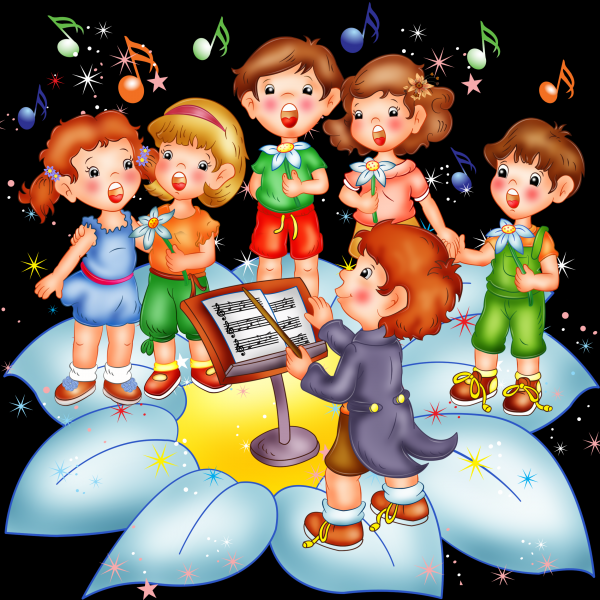 Ваш Музыкальный руководитель.Григорьева Елена Александровна. 